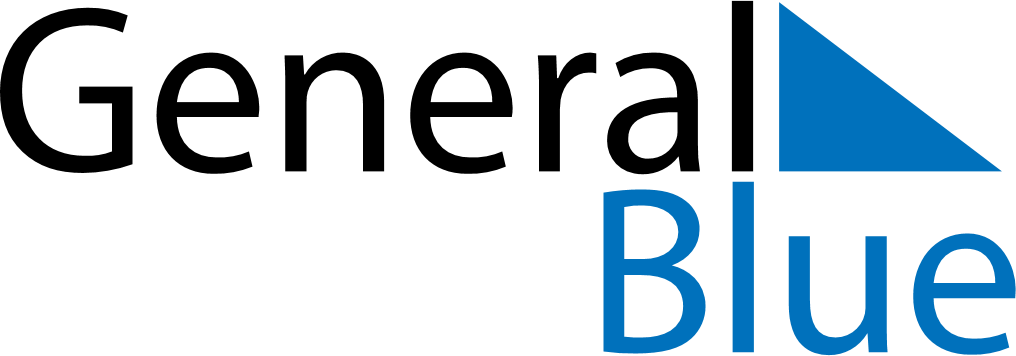 2021 - Q2Gibraltar2021 - Q2Gibraltar2021 - Q2Gibraltar2021 - Q2Gibraltar2021 - Q2Gibraltar2021 - Q2Gibraltar April 2021 April 2021 April 2021MondayTuesdayTuesdayWednesdayThursdayFridaySaturdaySunday1234566789101112131314151617181920202122232425262727282930 May 2021 May 2021 May 2021MondayTuesdayTuesdayWednesdayThursdayFridaySaturdaySunday123445678910111112131415161718181920212223242525262728293031 June 2021 June 2021 June 2021MondayTuesdayTuesdayWednesdayThursdayFridaySaturdaySunday11234567889101112131415151617181920212222232425262728292930Apr 2: Good FridayApr 4: Easter SundayApr 5: Easter MondayApr 28: Workers Memorial DayMay 3: May DayMay 31: Spring bank holidayJun 14: Queen’s BirthdayJun 20: Father’s Day